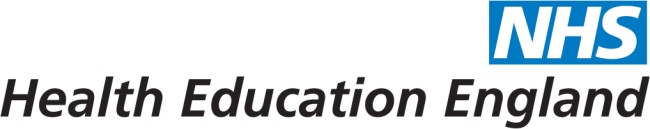 Maximising Supply ThroughEducation Workshop Would you consider a high quality learning environment which attracts future students and retains your existing staff to be an asset?Would you like your Newly Qualified nurses to be confident to practice nursing care on completion of the programme?Do you want to hear about innovative supply routes into nursing?Would Good Practice Guides on Maximising Supply and a Clinical Learning Environment that focuses on right balance of skills and knowledge be of help?At the above workshop you will have the opportunity to explore how to implement new models of practice across a variety of clinical settings that will help you address these questions.